Форма одежды для занятий в хореографической студии                                     Девочки: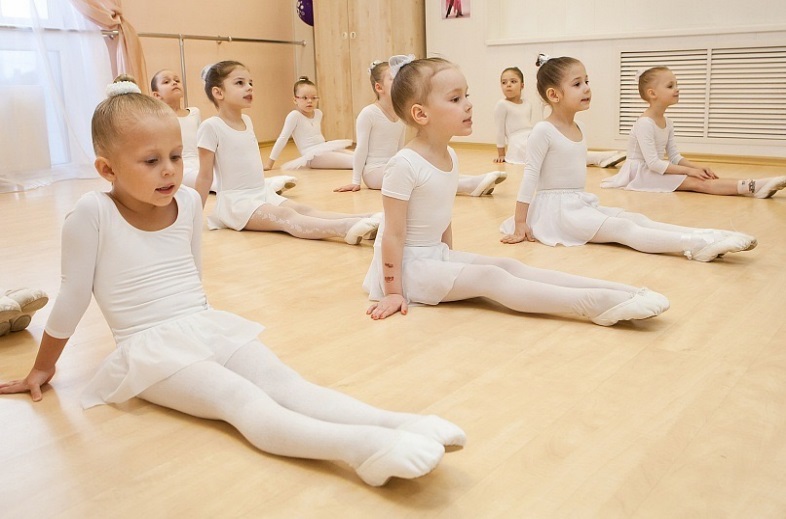 белый купальник с юбкой,белые балетки        Мальчики: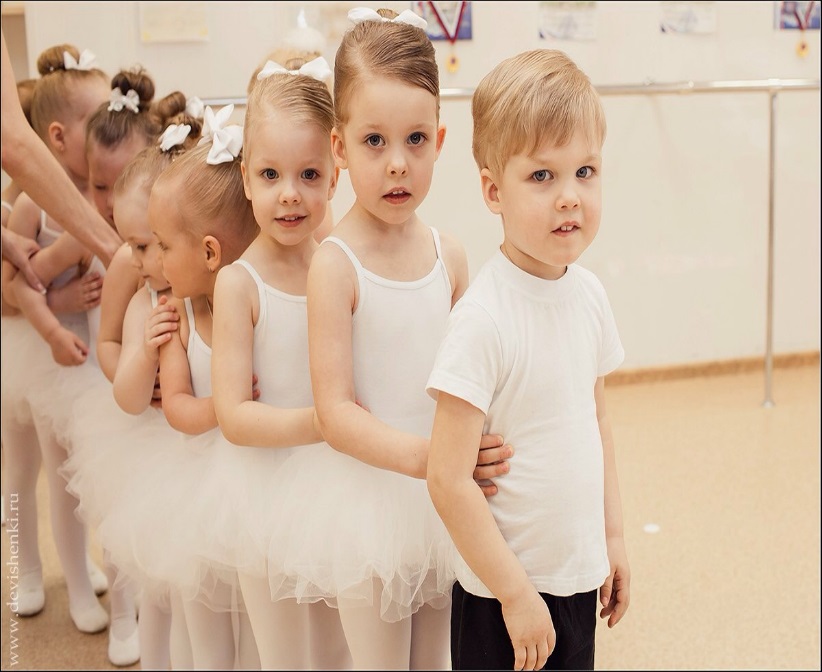 белая футболкачерные шортыбелые балеткиВнимание! Соблюдайте, пожалуйста, форму одеждыДисциплина на занятиях начинается с внешнего вида